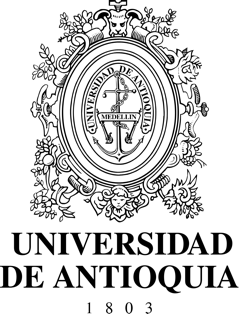 ACTA DE VERIFICACIÓN DE RESULTADOS DE LA ELECCIÓN/CONSULTA [órgano de representación y cargo al que se convoca] PARA EL PERIODO [años para los cuales será electo 2019-2021, 2019-2022]FECHA:	[Fecha en que se va a votar]	HORA:	[Hora de finalización de la votación]LUGAR:	[Lugar donde se ofrecerán los resultados o plataforma que se utiliza. En caso que uno de los asistentes – candidatos o veedores no pueda asistir se le puede invitar por plataformas]Normatividad:Convocatoria: 	[norma que la convoca – Resolución de Decano, Escuela o Instituto, de Consejo de Facultad, Escuela o Instituto, o de Dependencia]Calidades:		[si la norma que la soporta exige algunas calidades – ver artículo 3 minuta de convocatoria]Procedimiento:	[norma que regule el procedimiento – ver considerando 3 minuta de convocatoria]Dando cumplimiento la normatividad reseñada y en presencia de la comisión veedora [ver artículo 8 minuta convocatoria] que se relaciona en la parte inferior de la presente acta, se procedió a ofrecer los resultados de la elección/consulta electrónica, del [órgano de representación y cargo que se convoca] de la Universidad de Antioquia para el período [años para los cuales será electo 2019-2021, 2019-2022].Momentos previos y al cierre de la jornada de votación:Se captaron las imágenes de los marcadores que permitieron verificar la participación –número de votantes- en la jornada de votación y que se encuentra en estado vigente.La jornada electoral se realizó sin ningún contratiempo.Finalizada la jornada electoral, esto es a las [fecha final de votación]:Se captaron las imágenes para demostrar que los marcadores se encontraban en funcionamiento y que la elección pasó de estado vigente a pasado.Se procedió a captar las imágenes de los resultados para los efectos correspondientes.Consignar los resultados de la votación.La plancha o candidato ganador es la [poner número de plancha con nombres de sus integrantes o el nombre del candidato]Como anexo y parte del acta de verificación de los resultados, se ofrecen las imágenes correspondientes al momento de la finalización de la elección/consulta. [pantallazo previo a la finalización][pantallazo posterior a la finalización][pantallazo a los resultados]Candidatos o planchavotosPlancha 1 integrada por [Nombres]XXPlancha 2 integrada por[Nombres]XXVotos en BlancoXXACTA DE VERIFICACIÓN DE RESULTADOS DE LA ELECCIÓN/CONSULTA [órgano de representación y cargo al que se convoca] PARA EL PERIODO [años para los cuales será electo 2019-2021, 2019-2022]ACTA DE VERIFICACIÓN DE RESULTADOS DE LA ELECCIÓN/CONSULTA [órgano de representación y cargo al que se convoca] PARA EL PERIODO [años para los cuales será electo 2019-2021, 2019-2022]ACTA DE VERIFICACIÓN DE RESULTADOS DE LA ELECCIÓN/CONSULTA [órgano de representación y cargo al que se convoca] PARA EL PERIODO [años para los cuales será electo 2019-2021, 2019-2022]NOMBRE COMPLETODEPENDENCIAFIRMA